EC2 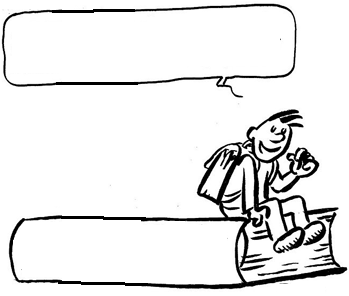 Le Harcèlement à l’école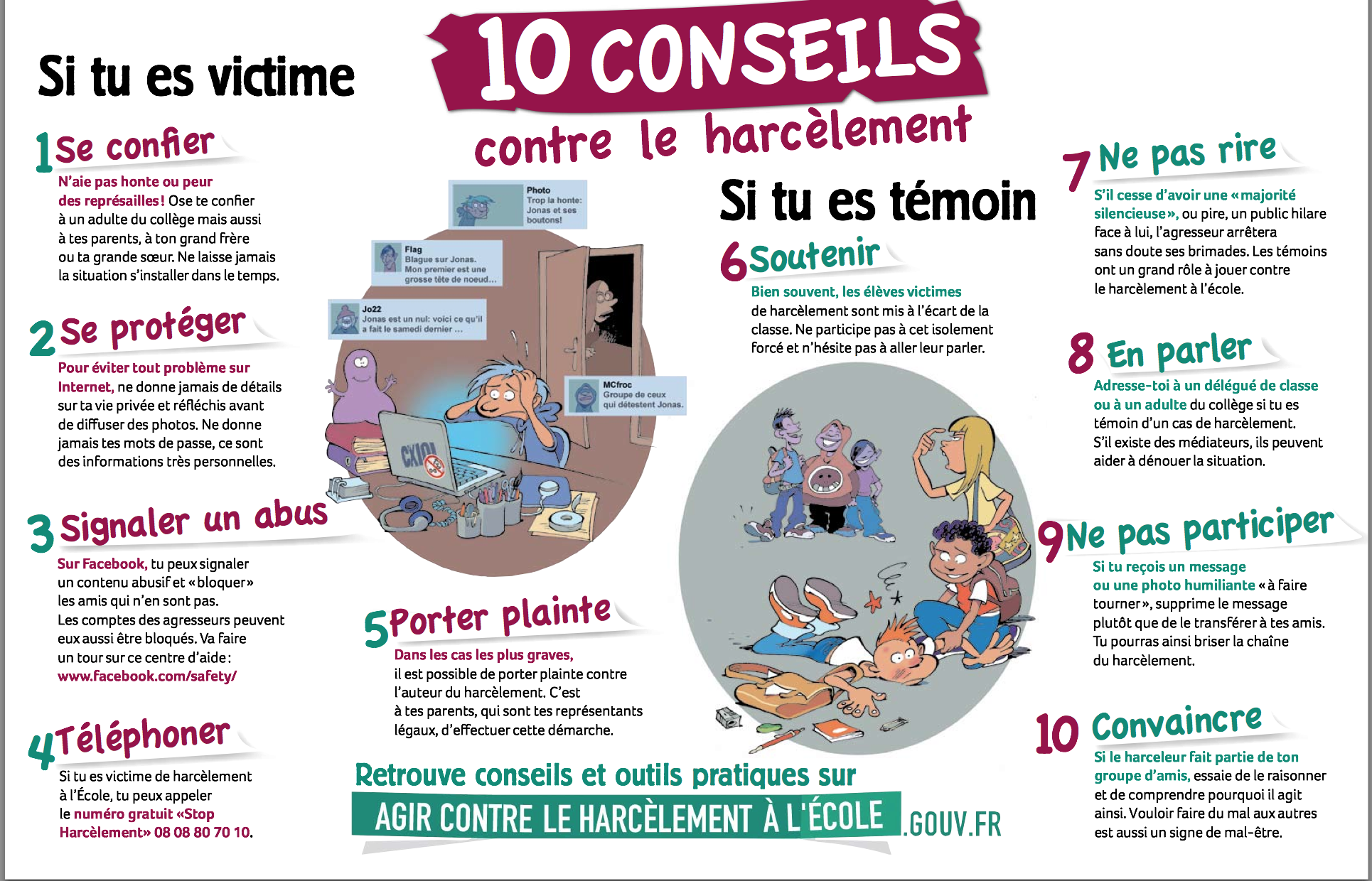 